Информация об обращениях граждан, поступивших в Администрацию Артемовского городского округа за 2 квартал 2022 годаЗа 2 квартал 2022 год в Администрацию Артемовского городского округа  поступило 293 обращений (за 2 квартал 2021 года – 365), из них:- в письменной форме – 213 обращений (за 2 квартал 2021 года – 210),- в устной форме – 14 обращений (за 2 квартал 2021 года – 0),- в электронной форме – 66 обращения (за 2 квартал 2021 года – 155).Динамика поступления обращений граждан с разбивкой по месяцам (представлена на Диаграмме 1):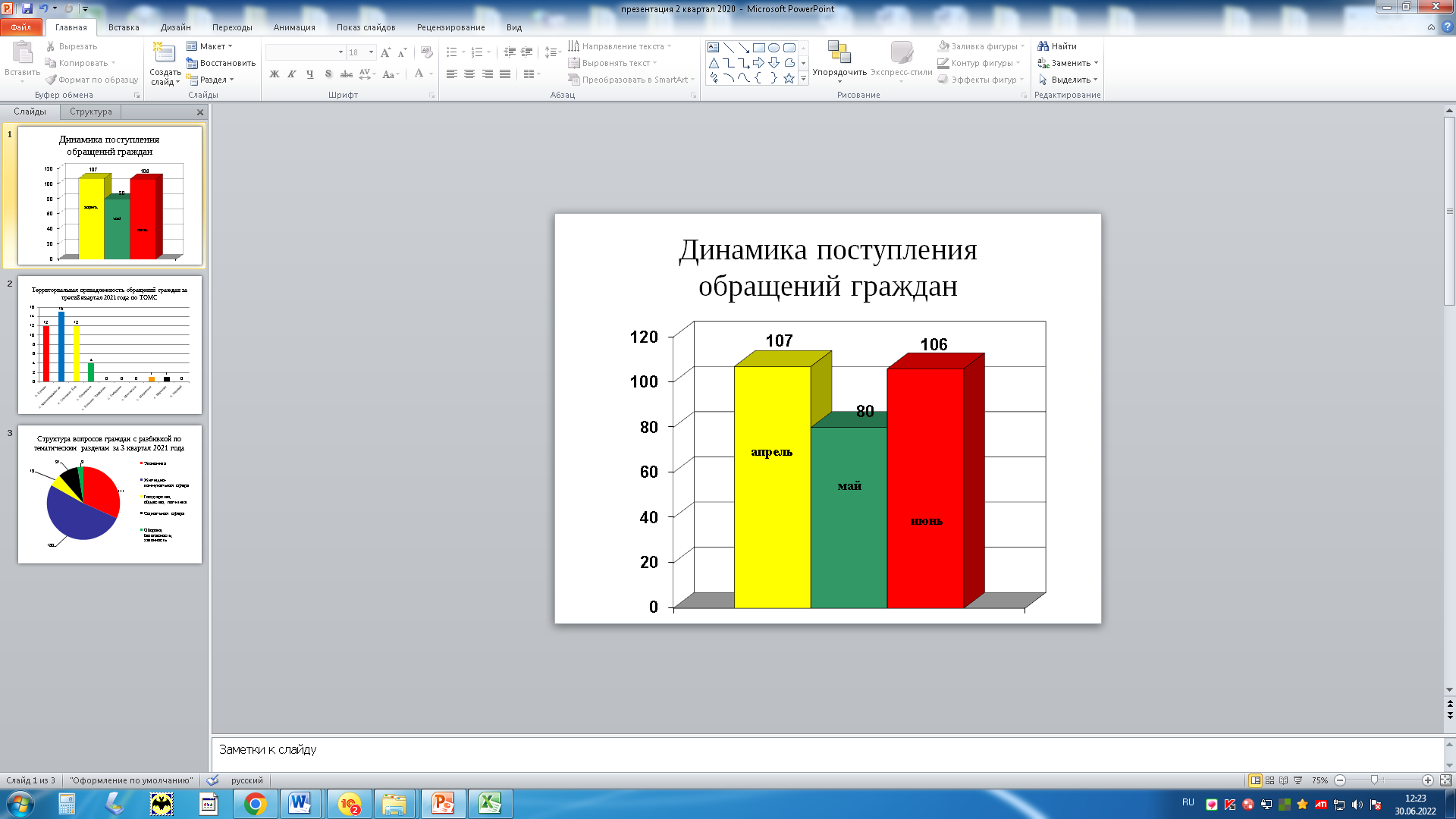 Диаграмма 1Наибольшее количество обращений во втором квартале 2022 года поступило от жителей, проживающих в городе Артемовском (269 обращений), что на 14% меньше чем в АППГ (315 обращений). Информация об обращениях граждан, проживающий в сельских населенных пунктах представлена на Диаграмме 2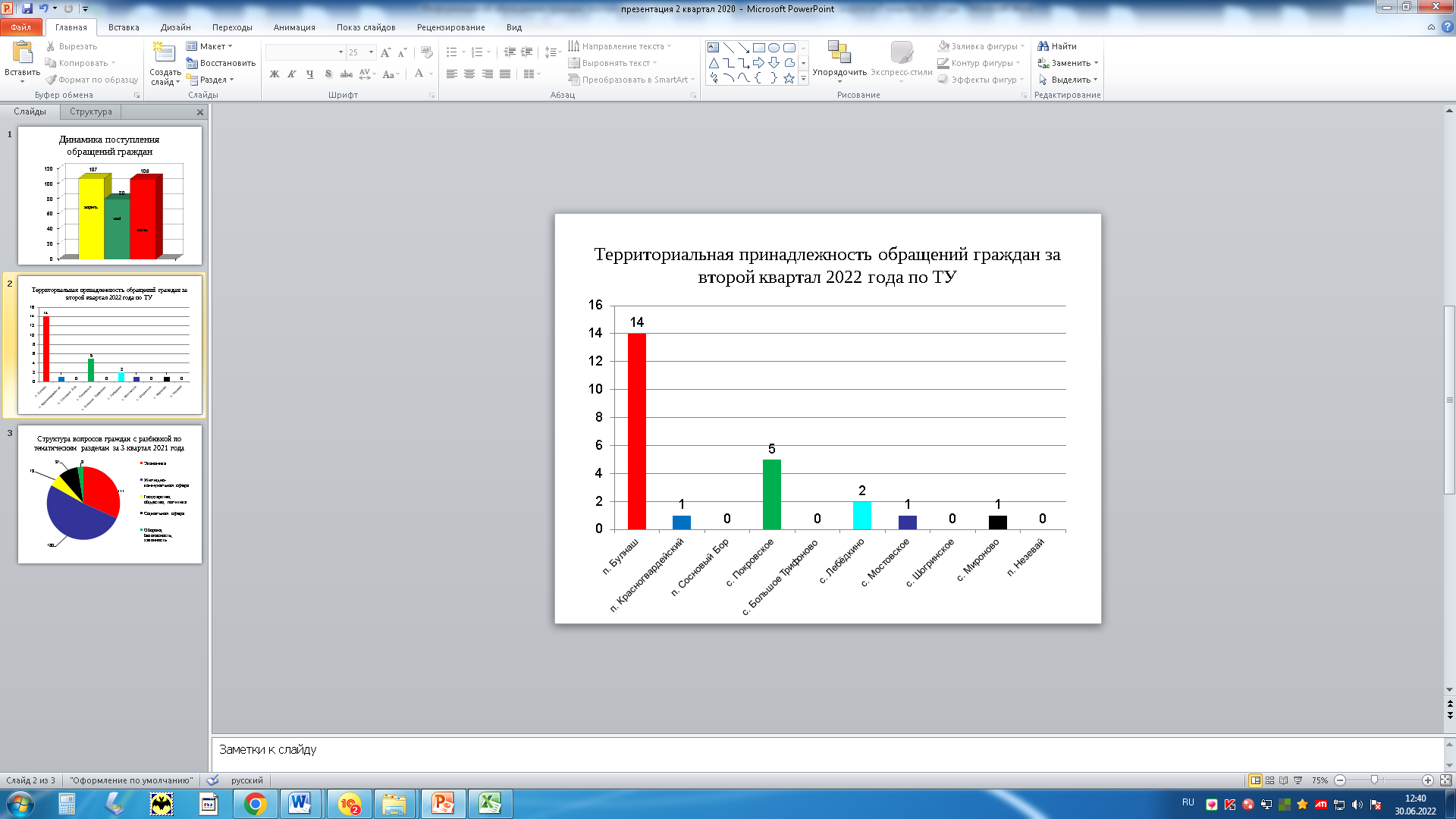 Диаграмма 2Информация по тематическим разделам обращений гражданПо результатам анализа вопросов, содержащихся в обращениях граждан, поступивших в адрес Администрации Артемовского городского округа, наибольшее количество обращений, в соответствии с Типовым общероссийским тематическим классификатором обращений граждан, утвержденным Управлением Президента Российской Федерации по работе с обращениями граждан и организаций, приходится на сферы экономика 37% от общего количества обращений и жилищно-коммунальная сфера 52%.Структура вопросов граждан с разбивкой по тематическим разделам за 2 квартал 2022 года представлена на Диаграмме 3.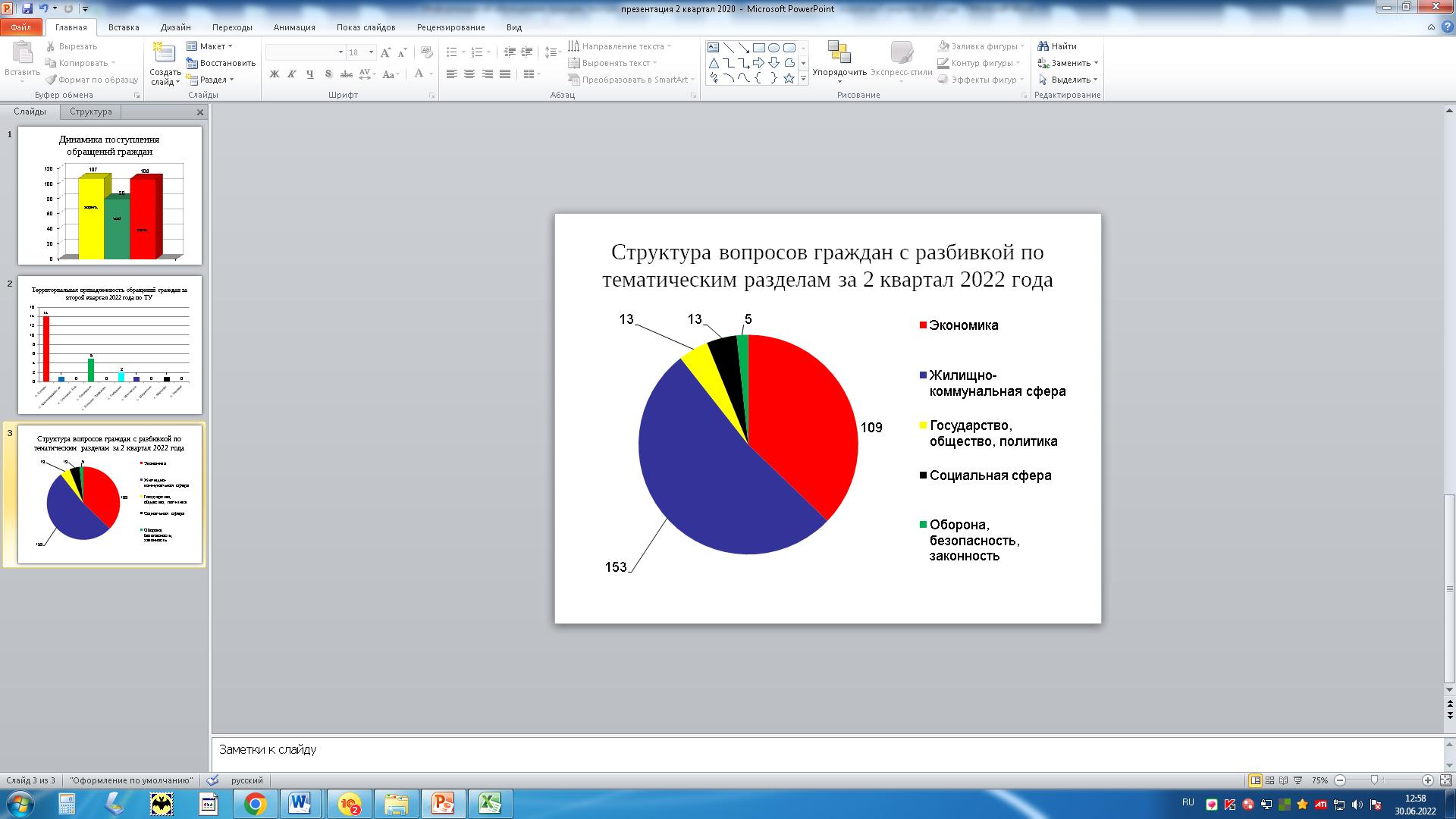 Диаграмма 3Результаты рассмотрения обращений гражданВсе 293 обращения рассмотрены, в том числе решено положительно 89 (30%), разъяснено — 199, перенаправлено по компетенции — 5.Информация об обращениях граждан, содержащих сообщения о фактах коррупцииЗа 2 квартал 2022 года в Администрацию Артемовского городского округа обращений по факту коррупции не поступало. апрельмайиюнь10780106ПериодЭкономикаЖилищно-коммунальная сфераГосударство, общество, политикаСоциальная сфераОборона, безопасность, законность2 квартал 2021 года1681261333112 квартал 2022 года10915313135